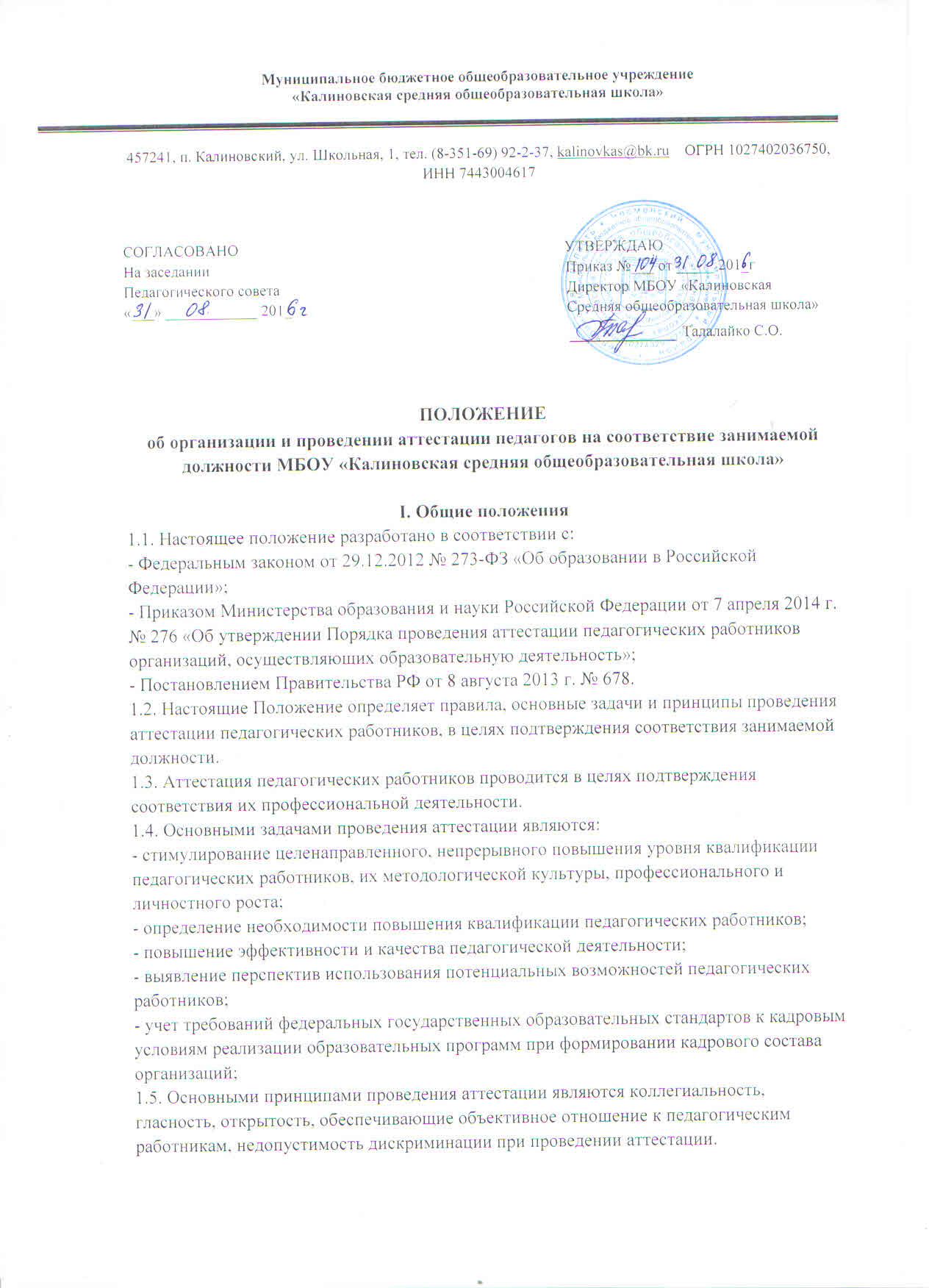 II. Порядок проведения аттестации2.1. Аттестация педагогических работников в целях подтверждения соответствия педагогических работников занимаемым ими должностям (далее – аттестация) проводится один раз в пять лет на основе оценки их профессиональной деятельности.2.2. Аттестация проводится аттестационной комиссией, которая создается по приказу директора ОО.2.3. Приказом директора назначается председатель комиссии, его заместитель, секретарь комиссии, которые являются членами комиссии.2.4. В состав аттестационной комиссии ОО в обязательном порядке включается представитель выборного органа соответствующей первичной профсоюзной организации.2.5. Срок действия аттестационной комиссии – один год.2.6. Полномочия отдельных членов аттестационной комиссии могут быть досрочно прекращены:- невозможность исполнения обязанностей аттестационной комиссии;- прекращение трудовых отношений члена комиссии с ОО;- неисполнение или ненадлежащие выполнение своих обязанностей как члена комиссии.2.7. Педагогические работники в ходе аттестации проходят квалификационные испытания в письменной форме по вопросам, связанным с осуществлением ими педагогической деятельности по занимаемой должности.2.8. Аттестация педагогических работников проводится в соответствии с распорядительным актом работодателя.2.9.Работодатель знакомит педагогических работников с распорядительным актом, содержащим список работников учреждения, подлежащих аттестации, график проведения аттестации, под роспись не менее чем за 30 дней до дня проведения их аттестации по графику.2.10. Для проведения аттестации на каждого педагогического работника работодатель вносит в аттестационную комиссию представление.2.11. В представлении содержатся следующие сведения о педагогическом работнике:а) фамилия, имя, отчество (при наличии);б) наименование должности на дату проведения аттестации;в) дата заключения по этой должности трудового договора;г) уровень образования и (или) квалификации по специальности или направлению подготовки;д) информация о получении дополнительного профессионального образования по профилю педагогической деятельности;е) результаты предыдущих аттестаций (в случае их проведения);ж) мотивированная всесторонняя и объективная оценка профессиональных, деловых качеств, результатов профессиональной деятельности педагогического работника по выполнению трудовых обязанностей, возложенных на него трудовым договором.
2.12. Работодатель знакомит педагогического работника с представлением под роспись не позднее, чем за 30 календарных дней до дня проведения аттестации. После ознакомления с представлением педагогический работник по желанию может представить в аттестационную комиссию ОО дополнительные сведения, характеризующие его профессиональную деятельность за период с даты предыдущей аттестации (при первичной аттестации - с даты поступления на работу).2.13. При отказе педагогического работника от ознакомления с представлением составляется акт, который подписывается работодателем и лицами (не менее двух), в присутствии которых составлен акт.

2.14. Аттестация проводится на заседании аттестационной комиссии ОО с участием педагогического работника.2.15. Заседание аттестационной комиссии ОО считается правомочным, если на нем присутствуют не менее двух третей от общего числа членов аттестационной комиссии организации.2.16. В случае отсутствия педагогического работника в день проведения аттестации на заседании аттестационной комиссии ОО по уважительным причинам, его аттестация переносится на другую дату, и в график аттестации вносятся соответствующие изменения, о чем работодатель знакомит работника под роспись не менее чем за 30 календарных дней до новой даты проведения его аттестации.2.17. Аттестационная комиссия ОО рассматривает представление, дополнительные сведения, представленные самим педагогическим работником, характеризующие его профессиональную деятельность (в случае их представления).2.18. По результатам аттестации педагогического работника аттестационная комиссия ОО принимает одно из следующих решений:- соответствует занимаемой должности (указывается должность педагогического работника);- не соответствует занимаемой должности (указывается должность педагогического работника).2.19. Решение принимается аттестационной комиссией ОО в отсутствие аттестуемого педагогического работника открытым голосованием большинством голосов членов аттестационной комиссии организации, присутствующих на заседании.2.20. При прохождении аттестации педагогический работник, являющийся членом аттестационной комиссии ОО, не участвует в голосовании по своей кандидатуре.2.21. В случаях, когда не менее половины членов аттестационной комиссии ОО, присутствующих на заседании, проголосовали за решение о соответствии работника занимаемой должности, педагогический работник признается соответствующим занимаемой должности.2.22. Результаты аттестации педагогического работника, непосредственно присутствующего на заседании аттестационной комиссии организации, сообщаются ему после подведения итогов голосования.2.23. Результаты аттестации педагогических работников заносятся в протокол, подписываемый председателем, заместителем председателя, секретарем и членами аттестационной комиссии ОО, присутствовавшими на заседании, который хранится с представлениями, дополнительными сведениями, представленными самими педагогическими работниками, характеризующими их профессиональную деятельность (в случае их наличия), у работодателя.2.24. На педагогического работника, прошедшего аттестацию, не позднее двух рабочих дней со дня ее проведения секретарем аттестационной комиссии составляется выписка из протокола, содержащая сведения о фамилии, имени, отчестве (при наличии) аттестуемого, наименовании его должности, дате заседания аттестационной комиссии, результатах голосования, о принятом аттестационной комиссией решении. Работодатель знакомит педагогического работника с выпиской из протокола под роспись в течение трех рабочих дней после ее составления. Выписка из протокола хранится в личном деле педагогического работника.2.25. Результаты аттестации в целях подтверждения соответствия педагогических работников занимаемым ими должностям на основе оценки и профессиональной деятельности педагогический работник вправе обжаловать в соответствии с законодательством Российской Федерации.2.26. Аттестацию в целях подтверждения соответствия занимаемой должности не проходят следующие педагогические работники:а) педагогические работники, имеющие квалификационные категории;б) проработавшие в занимаемой должности менее двух лет в организации, в которой проводится аттестация;в) беременные женщины;г) женщины, находящиеся в отпуске по беременности и родам;д) лица, находящиеся в отпуске по уходу за ребенком до достижения им возраста трех лет;е) отсутствовавшие на рабочем месте более четырех месяцев подряд в связи с заболеванием.2.27. Аттестация педагогических работников, предусмотренных подпунктами "г" и "д" настоящего пункта, возможна не ранее чем через два года после их выхода из указанных отпусков.2.28. Аттестация педагогических работников, предусмотренных подпунктом "е" настоящего пункта, возможна не ранее чем через год после их выхода на работу.2.29. Аттестационная комиссия дает рекомендации работодателю о возможности назначения на соответствующие должности педагогических работников лиц, не имеющих специальной подготовки или стажа работы, установленных в разделе "Требования к квалификации" раздела "Квалификационные характеристики должностей работников образования" Единого квалификационного справочника должностей руководителей, специалистов и служащих*(3) и (или) профессиональными стандартами, но обладающих достаточным практическим опытом и компетентностью, выполняющих качественно и в полном объеме возложенные на них должностные обязанности.III. Заключительные положения 3.1. Данное Положение согласовывается с педагогическим советом образовательной организации и утверждается приказом директора.3.2. Настоящее Положение вступает в силу с момента его утверждения приказом директора. Изменения, вносимые в Положения, вступают в силу в том же порядке.3.3. После утверждения Положения или изменений, внесенных в него, текст Положения размещается на официальном сайте образовательной организации.